CALCIO A CINQUESOMMARIOSOMMARIO	1COMUNICAZIONI DELLA F.I.G.C.	1COMUNICAZIONI DELLA L.N.D.	1COMUNICAZIONI DELLA DIVISIONE CALCIO A CINQUE	1COMUNICAZIONI DEL COMITATO REGIONALE MARCHE	2NOTIZIE SU ATTIVITA’ AGONISTICA	3COMUNICAZIONI DELLA F.I.G.C.COMUNICAZIONI DELLA L.N.D.COMUNICAZIONI DELLA DIVISIONE CALCIO A CINQUEFASE NAZIONALE COPPA ITALIA MASCHILE(Stralcio C.U. n° 497 del 09/01/2019 Divisione Calcio a Cinque)DATE DI SVOLGIMENTOPRIMA FASETRIANGOLARI:	12 – 19 – 26 Febbraio 2019…omissis…QUARTI DI FINALE:	5 – 12 Marzo 2019FINAL FOUR:		6 – 7 Aprile 2019ORARI INCONTRI PRIMA FASE: ore 15:00ARTICOLAZIONE – I TURNO…omissis…B)	vincente LIGURIA vs. vincente MARCHE (JESI CALCIO A 5)	riposa: FRIULI…omissis…D)	vincente EMILIA vs. vincente VENETO	riposa: TRENTO/BOLZANO…omissis…ARTICOLAZIONE – II TURNO…omissis…I)	vincente D vs. vincente B…omissis…FASE NAZIONALE COPPA ITALIA FEMMINILE(Stralcio C.U. n° 498 del 09/01/2019 Divisione Calcio a Cinque)DATE DI SVOLGIMENTOPRIMA FASE…omissis…ACCOPPIAMENTI:	13 – 27 Febbraio 2019QUARTI DI FINALE:	6 – 13 Marzo 2019FINAL FOUR:		6 – 7 Aprile 2019ORARI INCONTRI PRIMA FASE: ore 15:00ARTICOLAZIONE – I TURNO…omissis…B)	vincente MARCHE (Cantine Riunite CSI) vs. vincente TRENTO/BOLZANO…omissis…D)	vincente PIEMONTE vs. vincente LIGURIA…omissis…ARTICOLAZIONE – II TURNO…omissis…I)	vincente D vs. vincente B…omissis…COMUNICAZIONI DEL COMITATO REGIONALE MARCHEPer tutte le comunicazioni con la Segreteria del Calcio a Cinque - richieste di variazione gara comprese - è attiva la casella e-mail c5marche@lnd.it; si raccomandano le Società di utilizzare la casella e-mail comunicata all'atto dell'iscrizione per ogni tipo di comunicazione verso il Comitato Regionale Marche. PRONTO AIA CALCIO A CINQUE334 3038327SPOSTAMENTO GARENon saranno rinviate gare a data da destinarsi. Tutte le variazioni che non rispettano la consecutio temporum data dal calendario ufficiale non saranno prese in considerazione. (es. non può essere accordato lo spostamento della quarta giornata di campionato prima della terza o dopo la quinta).Le variazione dovranno pervenire alla Segreteria del Calcio a Cinque esclusivamente tramite mail (c5marche@lnd.it) con tutta la documentazione necessaria, compreso l’assenso della squadra avversaria, inderogabilmente  entro le ore 23:59 del martedì antecedente la gara o entro le 72 ore in caso di turno infrasettimanale.Per il cambio del campo di giuoco e la variazione di inizio gara che non supera i 30 minuti non è necessaria la dichiarazione di consenso della squadra avversaria.NOTIZIE SU ATTIVITA’ AGONISTICAUNDER 21 CALCIO A 5 REGIONALEVARIAZIONI AL PROGRAMMA GAREGIRONE “GOLD”V^ GIORNATALa gara PIETRALACROCE 73 – AMICI DEL CENTROSOCIO SP. sarà disputata LUNEDI’ 04/02/2019 alle ore 20:00, stesso campo.UNDER 17 C5 REGIONALI MASCHILIVARIAZIONI AL PROGRAMMA GAREGIRONE “SILVER – B”III^ GIORNATALa gara AMICI 84 – ACLI VILLA MUSONE sarà disputata MARTEDI’ 29/01/2019 alle ore 18:30, stesso campo.*     *     *ORARIO UFFICISi ricorda che l’orario di apertura degli uffici del Comitato Regionale Marche è il seguente:Durante i suddetti orari è garantito, salvo assenza degli addetti per ferie o altro, anche il servizio telefonico ai seguenti numeri:Segreteria			071/28560404Segreteria Calcio a 5		071/28560407Ufficio Amministrazione	071/28560322 (Il pomeriggio solo nel giorno di lunedì)Ufficio Tesseramento 	071/28560408 (Il pomeriggio solo nei giorni di mercoledì e venerdì)Le ammende irrogate con il presente comunicato dovranno pervenire a questo Comitato entro e non oltre il 11/02/2019.Pubblicato in Ancona ed affisso all’albo del C.R. M. il 28/01/2019.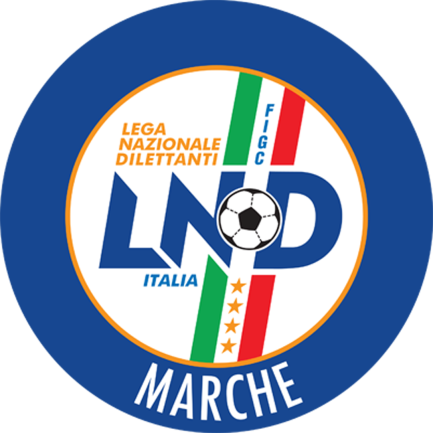 Federazione Italiana Giuoco CalcioLega Nazionale DilettantiCOMITATO REGIONALE MARCHEVia Schiavoni, snc - 60131 ANCONACENTRALINO: 071 285601 - FAX: 071 28560403sito internet: marche.lnd.ite-mail: c5marche@lnd.itpec: marche@pec.figcmarche.itStagione Sportiva 2018/2019Comunicato Ufficiale N° 71 del 28/01/2019Stagione Sportiva 2018/2019Comunicato Ufficiale N° 71 del 28/01/2019GIORNOMATTINOPOMERIGGIOLunedìchiuso15.00 – 17,00Martedì10.00 – 12.00chiusoMercoledìchiuso15.00 – 17.00Giovedì10.00 – 12.00chiusoVenerdìchiuso15.00 – 17.00Il Responsabile Regionale Calcio a Cinque(Marco Capretti)Il Presidente(Paolo Cellini)